МУНИЦИПАЛЬНОЕ АВТОНОМНОЕ ОБЩЕОБРАЗОВАТЕЛЬНОЕ УЧРЕЖДЕНИЕ СРЕДНЯЯ ОБЩЕОБРАЗОВАТЕЛЬНАЯ ШКОЛА № 15ИНДИВИДУАЛЬНЫЙ ИССЛЕДОВАТЕЛЬСКИЙ ПРОЕКТФеминитивы - враг народа или дорога в будущее?Работу выполнила:ученица 10 классаКадькало Полина Андреевна___________________(подпись)Губаха2022ОглавлениеВВЕДЕНИЕДанная исследовательская проектная работа посвящена изучению особенностей употребления имён существительных «директриса», «директорша», «блогерка», «блогерша», «врачиха», «докторша», «училка», «повариха», «дизайнерша», «авторка» в русском языке.В связи с социально-культурными изменениями в обществе в XXI в. процесс феминизации выходит на новый уровень. Всё больше женщин начинает бороться за уравнивание прав. В этом движении особенно привлекает внимание язык, т.к. феминитивы – слова женского рода, парные словам мужского – создаются искусственно и распространяются целенаправленно в идеологических целях.В связи с тем, что русский язык имеет изначально тенденцию к мужскому роду, проблема образования слов женского рода из слов мужского, определяющих гендер и социальную роль, остается актуальным.Таким образом, выявление функционально-стилевых особенностей существительных позволит определить сферу употребления и закрепленность дополнительных значений новых слов. [Туровская, 2019].Цель работы: выявить особенности употребления феминитивов и необходимость их внедрения в речь, причины использования или неиспользования конкретных словоформ, ответить на вопрос темы проекта: «Феминитивы - враг народа или дорога в будущее?»Задачи для достижения цели:изучить научную литературу по данной теме;исследовать частоту употреблений феминитивов;проанализировать опрос;сделать вывод, выявить причины употребления/неупотребления конкретных словоформ-феминитивов;различить окраску конкретных словоформ-феминитивов;составить памятку.Объектом исследования является живая речь.Предмет исследования: единицы лексики, представленные в виде словоформ-феминитивов.Материалом исследования стало анкетирование жителей Пермского края, собранные автором исследования. Материал исследования в количественном аспекте составляет 42 текста. Материалом исследования стали тексты, представленные Национальным корпусом русского языка в количестве 100 штук.Актуальность исследования обусловлена:малым количеством работ, изучающих данные слова-неологизмы;созданием новых слов, их распространением и употреблением;разногласием в использовании слов в речи;неясностью и неоднозначностью статуса подобных единиц;неравным положением в обществе гендеров.Теоретическую базу составляют работы Н. А. Алкснит, Е. А. Захарчук, Е. С. Гриценко, Н. П. Колесников.В работе применялись общенаучные и лингвистические методы и приемы, такие как метод структурно-семантического анализа, метод сопоставительного анализа и градуальное шкалирование, описательный, сравнительный, приём количественного подсчёта, приём выборки.Теоретическая значимость: определение особенностей употребления и эмоциональной окраски имен существительных женского рода, образованные от мужского.Практическая значимость заключается в возможности применения теории и практики исследования для дальнейшего изучения темы феминитивов; в использовании разработанной памятки для методического материала интересующихся учеников и студентов. Результаты исследования могут послужить материалом для создания словаря неологизмом и феминитивов.Научная новизна:1) введением в научный оборот новых материалов;2) применением современных лингвистических подходов к описанию материала (когнитивного, коммуникативного), позволивших определить коннотацию имён существительных «директриса», «директорша», «блогерка», «блогерша», «врачиха», «докторша», «училка», «повариха», «дизайнерша», «авторка» в русском языке.3) постоянным пополнением базы неологизмов, в том числе феминитивов.Апробация работы: выступление в школе на защите исследовательских работ.Структура работы. Работа состоит из Введения, трёх глав, Заключения и Библиографического списка. Во Введении раскрывается актуальность данной работы, формулируются цель, задачи, объект и предмет исследования. Первая глава - это теоретическая часть работы. В ней обращено внимание на терминологию, выявление понятий, эмоциональную окраску феминитивов и словообразование единиц. Вторая глава имеет практический характер, то есть сопоставление особенностей слов, анализ опроса и выявление причин употребления или неупотребления определённых слов. В Заключении подводятся итоги исследования. Библиографический список насчитывает 13 научных работ.ГЛАВА 1. СУЩНОСТЬ ФЕМИНИТИВОВ КАК ЛЕКСИЧЕСКОЙ ЕДИНИЦЫ.1.1. Феминитивы.1.1.1. Когда появились феминативы? Их история.Рассматривая историю образования и распространения феминитивов в русском языке, мы, вслед за Захарчук, выделяем следующую периодизацию:доиндустриальный период (с древнеславянских времён и до XVII века);раннеиндустриальный период (XVII–XIX века);позднеиндустриальный период (конец XIX в. – XX век);постиндустриальный период (XXI век).Такое разделение основано на культурно-исторических изменениях, происходивших в обществе на конкретных этапах развития государства.Захарчук [2021] в своём исследовании использовала утверждения Беркутовой [2019]: «В первый из указанных периодов роль женщины в обществе в основном ограничивалась репродуктивным трудом (бытовым обслуживанием семьи) и деторождением, за исключением высокородных особ, имевших некоторое влияние на экономическую и политическую жизнь страны. Ещё со времён общеславянского языкового единства существовали слова для обозначения родственных отношений (баба, сестра, мать). Также присутствовали лексемы, характеризовавшие женщин с нравственной стороны (коурка – распутная женщина, водима – обманщица), по возрасту (кунка – девушка, младица – девочка), по социальному положению (кнɪагинɪа, боɪарынɪа), роду занятий (въскоупица – торговка).Второй период в истории развития феминитивов в русском языке ознаменовался включением женщин в трудовую деятельность на фабриках и других предприятиях, но без наделения их правами наравне с мужчинами. На заре индустриализации произошло ощутимое расширение списка профессий, в которых женщины могли найти себе применение: появилось множество феминитивов с суффиксами -к-  (портретистка, акушерка), -щиц- (наборщица, гардеробщица), а также -ш- (секретарша, композиторша). Последний из указанных суффиксов утратил исконную сему «жена деятеля» (например, генеральша) и стал использоваться для номинации самих деятельниц. Тем не менее, вплоть до середины XIX века большинство профессиональных обозначений не могли быть применимы к женщинам в силу неучастия женщин в общественной и политической жизни, запрета для них многих видов трудовой и учебной деятельности. Таким образом, именно в XIX веке появились зачатки тенденции, которая преобладает в современном русском языке, – называть женщину словом мужского рода. При этом лингвистические категории рода нагружаются дополнительными смыслами: мужской род приобретает черты «всеобщего», а женский род – черты «иного», маркированного как добавочное по отношению к мужскому.Особенность третьего периода – зарождение женского политического активизма, начало борьбы женщин за равные с мужчинами права в сфере труда, владения и распоряжения имуществом, политической жизни. Данные изменения в обществе не могли не найти отражения в языке. Именно в указанный момент началась «борьба» двух языковых тенденций: образования феминитивов и употребления слов мужского рода в качестве «общего» профессионального обозначения. Иногда удавалось достигнуть «компромиссного варианта», заключавшегося в использовании составных названий из старых слов женского рода совместно с определениями (сестра милосердия, классная дама). Любопытно, что именно на рубеже XIX–XX вв. неологизмы-феминитивы встретили первую волну сопротивления: некоторые филологи открыто не одобряли «новоизмышленные речения: курсистка, педагогичка, фельдшерица и другие, образованные зачастую даже в противность законам языка» [Беркутова, 2018]. Далее, с возникновением Советского Союза, женщины в новообразовавшемся государстве получили небывалые по меркам тех времён права и свободы: возможность трудиться на традиционно «мужских» должностях, отдавать детей в ясли и детские сады, чтобы как можно раньше вернуться к трудовой деятельности, голосовать на выборах, свободно путешествовать, распоряжаться имуществом. В описываемый период женский род активно приобретают слова, обозначающие рабочие профессии и ряд других ролей, которые берут на себя женщины. Продуктивным оказывается суффикс -к-, который практически повсеместно присоединяют к словам и суффиксам мужского рода: активистка, интеллигентка, милиционерка, кулачка. В профессиях, связанных с промышленностью, наибольшее распространение получил суффикс -щиц(а)/-чиц(а): вагонщица, крановщица, укладчица».Настоящее время – постиндустриальный период развития феминитивов в русском языке, языковая норма для лексики, обозначающей женщин, переживает новый этап становления. Одновременно актуализируются «хорошо забытые, старые» лексемы и образуются новые [Захарчук, 2021]. В настоящее время использование феминитивов стилистически ограничено. Немногие феминитивы закреплены лексикографически, как нормативные нейтральные (портниха, ткачиха), в разговорной же речи чаще используется указание на пол путем акцента на сказуемое (врач пришла). Сейчас такие неологизмы  как гинекологиня и редакторка только начинают своё распространение, а такие как учительница и продавщица давно привычны, являются стилистически-нейтральными и закреплены лексикографически.1.1.2. Что такое феминитивы?«В связи с социально-культурными изменениями в обществе в  XXI в. межкультурное взаимодействие становится более доступным, поэтому процесс феминизации выходит на новый уровень. Борьба женщин за уравнивание прав с мужчинами распространяется в обществе благодаря публичным выступлениям, а также с помощью создания феминистских проектов в интернет-пространстве. Форумы и блоги помогают в борьбе с патриархальным укладом жизни и актуализируют проблему неравноправия. Язык этих медиа-пространств особенно привлекает наше внимание, т.к. неологизмы-феминитивы – слова женского рода, парные словам мужского – создаются искусственно и распространяются целенаправленно в идеологических целях» [Туровская, 2019].«В настоящее время употребление феминитивов имеет несистемный, нерегулярный характер, тем самым подчеркивается незавершенность процесса становления потенциальной языковой нормы.Феминитивы – слова женского рода, обозначающие по разнящимся мнениям исследователей профессиональную принадлежность женщины и/или ее социальную роль.Феминитивы развиваются в области разговорного языка, однако сохраняется вероятность того, что данные языковые единицы войдут в норму современного литературного русского языка. Обоснование использования феминитивов с точки зрения необходимого и закономерного развития языка в соответствии с развитием общества – это относительно новая идея, которая, тем не менее, вступает в полемику со сведениями традиционной грамматики русского языка.Нельзя сказать, что феминитивы – это исключительно новое явление, до сих пор не отраженное в теоретических работах ученых-лингвистов – вопрос стоит об устоявшемся списке феминитивов, посредством которых проявляется в языке разграничение по гендеру, и о феминитивах, образующихся по той же словообразовательной модели, но не использовавшихся достаточно часто» [Алкснит, 2020].1.1.3. Учёные-исследователи.Николай Павлович Колесников – профессор лексикограф, создавший и выпустивший в 2002 году «Толковый словарь названий женщин», в котором насчитывается более 7000 феминативов. Например, первое слово, которое встречается там, — это «абазинка». ʺАБАЗЍНКА,-нок. — представительница народа, живущего в Карачаево-Черкесии и Адыгееʺ [Колесников, 2002, С. 13]. Также он создал «Словарь омонимов русского языка» [1995], «От собственных имен к нарицательным» [1989] и др.Елена Анатольевна Захарчук – кандидат филологических наук, доцент кафедры иностранных языков и профессиональной коммуникации Курского государственного университета. В нашем исследовании рассмотрена её работа «Феминитивы в коммуникативном пространстве современности: проблемы словообразования и словоупотребления» [2021]. Но у неё есть и другие не менее потрясающие писания: «Коммуникативная среда интернета как полигон для развёртывания информационной войны» [2015], «Феминитивы в коммуникативном пространстве современности: постановка проблемы» [2020].Помимо исследователей, что представлены в нашей работе, есть множество других учёных, которые рассматривают эту тему. Вероника Валерьевна Беркутова — старший преподаватель кафедры теории психоанализа Восточно-Европейского института психоанализа. Она имеет большое количество интересных статей и публикаций: «Беркутова В. В. Черта пола в языке: к вопросу о мужском/женском» [2019], «Феминативы в русском языке: психоаналитический аспект» [2020] и т.п. Ирина Борисовна Голуб — советский и российский учёный-языковед, кандидат филологических наук, специалист в области русского языка. Самая известная работа – «Стилистика русского языка» [2001].  Регина Рустемовна Гузаерова (кандидат филологических наук) и Вера Алексеевна Косова (член Диссертационных советов КФУ, заместитель главного редактора журнала "Учёные записки Казанского университета. Серия Гуманитарные науки") написали исследовательскую работу «Специфика феминитивов в современном русском медиапространстве» [2017]. Беата Новицка «Феминативы с суффиксом ʺ-к(а)ʺ в новой русской лексике» [2006].Мария Евгеньевна Секерина и Юлия Георгиевна Захарова (доцент с ученой степенью кандидат наук и ученым званием доцент, кафедра русского языка и издательского дела) «Феминитивы в языке блогов» [2017].Елена Анатольевна Челак — доцент Высшей школы языкознания и журналистики. Написала работу «Феминитивы в дискурсе интернет-коммуникаций»1.1.4. Словообразование феминитивов.Самый популярный способ словообразования таких слов – суффиксальный. Наиболее часто используются такие суффиксы, как -к(а), -ш(а), -есс(а), -ис(а), -ниц(а), -чиц(а), -ин(я), -их(а), -иц(а), а также другие. Несмотря на то, что структура знаний о суффиксах, способствующих образованию слов, обозначающих лиц женского пола, сформирована и оформлена языковедами системой словообразования феминитивов такой свод правил назвать сложно, потому что она не охватывает в полной мере того количества слов, которое широко используется в современной речи.В образовании неологизмов носители языка сталкиваются не только с закрепленными в языке нормами и правилами, но и с окказиональным употреблением слов и непривычностью слова для общества, что с одной стороны пресекает использование феминитивов, но с другой стороны – помогает выстроить систему их употребления. В настоящее время понятие феминитива ограничивается не только списком уже существующих в языке слов для «называния» женщины, но и также включает себя неологизмы, образованные суффиксальным способом по той же модели. Из использования феминитивов в речи можно выявить некоторые закономерности выбора суффикса в зависимости от последней буквы производящей основы слова. Преимущественно феминитивы создаются с опорой на чувство языка и степень благозвучия слова с тем условием, что почти всегда опускаются или игнорируются сведения из традиционной грамматики, и это является одной из главных причин несовершенства системы словообразования феминитивов в русском языке. [Алкснит, 2020]Рассмотрим правила словообразования феминитивов. Если в конце исходного слова:-тель → -ница (учительница, писательница, жительница);-ник → -ца (школьница, проводница, лыжница, художница);-чик/-щик → -ица (уборщица, кладовщица, тестировщица, татуировщица);-ец → -ица к корню, возможно, с изменениями (жрец – жрица, продавец – продавщица, певец – певица);-ун → -ья (бегунья, колдунья), но опекун – опекунша;к разным основаниям → -иха (повариха, плавчиха), часто имеет отрицательную коннотацию.если слово образовано переходом из другой части речи, меняется окончание: больной – больная, ведущий – ведущая;отношение к месту, национальности, расе, религии обычно выражается через -ка иногда с изменением основы: россиянка, украинка, буддистка, москвичка, индианка, афроамериканка;слова женского рода, которые не являются феминитивами (горничная, нимфа, королева, сестра, госпожа, балерина, ведьма, владычица, русалка, фея);слова с окончанием -есса/-эсса (принцесса, поэтесса, виконтесса, стюардесса). [Назар, Хапугина, 2020].Мы рассмотрели наиболее распространённые суффиксы. В русском языке их намного больше. Ниже приведены ещё некоторые суффиксы, взятые из работы Колесникова [Колесников, 2002]. Их можно нередко встретить в языке в качестве образования феминитивов: -анк(янк)-а   -ин(-ын)-а    -ёнк(-онк)-а   -ах(-ях)-а    -ачк(-ячк)-а    -ух-а                        -ёх-а   -их-а   -ушк-а   -чиц-а   -н-а   -юх-а   -овк-а   -ис-а   -ичк-а.1.2. Что такое коннотация?Коннотациями языковой единицы Ю. Д. Апресян называет «несущественные, но устойчивые признаки выражаемого ею понятия, которые воплощают принятую в данном языковом коллективе оценку соответствующего предмета или факта действительности» [Апресян, 1995]. По словам О.Г. Ревзиной, человеческое общение складывается из однотипных ситуаций, языковая концептуализация которых выявляет признаки, важные для успеха коммуникации, но не зависящие от конкретных воплощений ситуации. Именно эти признаки и закрепляются в языке как коннотации. [Ревзина, 2001]1.3. Метод градуального шкалирования.Метод шкалирования, заимствованный из классической психофизики и психолингвистики, используется  как  один  из самых  простых  способов  измерения субъективных  расстояний между ощущениями [Ягунова, 2005].В ходе эксперимента градуального шкалирования испытуемым предлагается расположить ряд слов одной семантической группы «по порядку». Особенность этой методики в том, чтобы использовать представления носителей языка о возможном расположении слов в семантическом пространстве, которое не даётся в словаре [Белянин, 2003].ВЫВОД ПО 1-ОЙ ГЛАВЕВ данной работе мы рассмотрели понятие «феминитивы», первые появления в русском языке и их зависимость от людей в разные временные периоды. Мы рассмотрели понятия гендерной лингвистики для определения направленности исследования и убедились в обширности и многогранности проблемы образования феминитивов в русском языке и особенностей употребления существительных.Мы рассмотрели подробно словообразование феминитивов и узнали, что такое коннотация.Последнее, что было представлено в теоретической части, - это градуальное шкалирование. Это определение нужно нам для дальнейшего анализа во второй главе, потому что именно этот метод будет использован.  ГЛАВА 2. АНАЛИЗ ФЕМИНИТИВОВ2.1. Слова «директриса», «директорша», «блогерка», «блогерша», «врачиха», «докторша», «училка», «повариха», «дизайнерша», «авторка» в Национальном корпусе русского языка.Для реализации целей данной исследовательской работы в качестве материала для исследования нами был выбран источник – Национальный корпус текстов.  «Корпус — это информационно-справочная система, основанная на собрании текстов на некотором языке в электронной форме».«Директриса»:Основной корпус: 158 документов, 383 вхождения.Газетный корпус: 227 документов, 267 вхождений.Региональный корпус: 6 документов, 8 вхождений.Диалектный корпус: По этому запросу ничего не найдено.Поэтический корпус: По этому запросу ничего не найдено.Устный корпус: 8 документов, 10 вхождений.Акцентологический корпус: 20 документов, 26 вхождений.Мультимедийный корпус: 2 документа, 3 вхождения.Мультипарк (русский): По этому запросу ничего не найдено.Мультипарк (англо-русский): По этому запросу ничего не найдено.Самоё большое количество употреблений этого слова можно найти в газетном корпусе. Например, «Молодая директриса Christofle Натали Реми делает все, чтобы старинное искусство серебряных дел мастеров шло в ногу со временем». [Алексей Тарханов. «Оделяй и властвуй». Газета Коммерсантъ, 2020.03]. «Директорша»:Основной корпус: 57 документов, 119 вхождений.Газетный корпус: 15 документов, 17 вхождений.Региональный корпус: По этому запросу ничего не найдено.Диалектный корпус: По этому запросу ничего не найдено.Поэтический корпус: 3 документа, 3 вхождения.Устный корпус: 3 документа, 3 вхождения.Акцентологический корпус: 9 документов, 9 вхождений.Мультимедийный корпус: 3 документа, 3 вхождения.Мультипарк (русский): По этому запросу ничего не найдено.Мультипарк (англо-русский): По этому запросу ничего не найдено.Из двух феминитивов: «директриса» и «директорша», которые образованы от одного слова «директор», наиболее распространено первое. «Блогерка»:Основной корпус: По этому запросу ничего не найдено.Газетный корпус: 10 документов, 16 вхождений.Региональный корпус: По этому запросу ничего не найдено.Диалектный корпус: По этому запросу ничего не найдено.Поэтический корпус: По этому запросу ничего не найдено.Устный корпус: По этому запросу ничего не найдено.Акцентологический корпус: По этому запросу ничего не найдено.Мультимедийный корпус: По этому запросу ничего не найдено.Мультипарк (русский): По этому запросу ничего не найдено.Мультипарк (англо-русский): По этому запросу ничего не найдено.Этот феминитив по данным корпуса встречался только в газетном варианте. Скорее всего всё дело в суффиксе -к-, который по мнению большинства людей придаёт отрицательный окрас словам. Один пример из газетного корпуса: «В апреле 2019 года филолог-русист, профессор МГУ Владимир Елистратов отмечал, что время для фиксации в языке слов «авторка» и «блогерка» еще не пришло. С внесением таких слов в словари он предложил подождать несколько десятилетий». [Познер высказался о феминитивах в русском языке // Lenta.ru, 2020.09]. «Блогерша»:Основной корпус: 2 документа, 2 вхождения.Газетный корпус: 371 документ, 572 вхождения.Региональный корпус: По этому запросу ничего не найдено.Диалектный корпус: По этому запросу ничего не найдено.Поэтический корпус: По этому запросу ничего не найдено.Устный корпус: По этому запросу ничего не найдено.Акцентологический корпус: По этому запросу ничего не найдено.Мультимедийный корпус: По этому запросу ничего не найдено.Мультипарк (русский): По этому запросу ничего не найдено.Мультипарк (англо-русский): По этому запросу ничего не найдено.Это слово, как и однокоренное представленное выше, имеет большую популярность в газетном корпусе.«Врачиха»:Основной корпус: 153 документа, 304 вхождения.Газетный корпус: 23 документа, 24 вхождения.Региональный корпус: 2 документа, 2 вхождения.Диалектный корпус: По этому запросу ничего не найдено.Поэтический корпус: По этому запросу ничего не найденоУстный корпус: 9 документов, 11 вхождений.Акцентологический корпус: 28 документов, 31 вхождение.Мультимедийный корпус: 3 документа, 4 вхождения.Мультипарк (русский): По этому запросу ничего не найдено.Мультипарк (англо-русский): По этому запросу ничего не найдено.«Докторша»:Основной корпус: 162 документа, 346 вхождений.Газетный корпус: 23 документа, 24 вхождения.Региональный корпус: 1 документ, 2 вхождения.Диалектный корпус: По этому запросу ничего не найдено.Поэтический корпус: 4 документа, 6 вхождений.Устный корпус: 7 документов, 8 вхождений.Акцентологический корпус: 13 документов, 15 вхождений.Мультимедийный корпус: 4 документа, 4 вхождения.Мультипарк (русский): По этому запросу ничего не найдено.Мультипарк (англо-русский): По этому запросу ничего не найдено.Феминитивы «врачиха» и «докторша» одинаковы по значению. И оба слова не имеют резкой отрицательной коннотации, хоть и имеют негативную окраску. Именно поэтому количество документов и вхождений почти одинаково.«Училка»:Основной корпус: 64 документа, 95 вхождений.Газетный корпус: 80 документов, 102 вхождения.Региональный корпус: 8 документов, 10 вхождений.Диалектный корпус: По этому запросу ничего не найдено.Поэтический корпус: По этому запросу ничего не найдено.Устный корпус: 6 документов, 8 вхождений.Акцентологический корпус: 88 документов, 97 вхождений.Мультимедийный корпус: По этому запросу ничего не найдено.Мультипарк (русский): По этому запросу ничего не найдено.Мультипарк (англо-русский): По этому запросу ничего не найдено.Этот феминитив имеет отрицательную коннотацию. Соответственно многие люди при употреблении этого слова не несут какого-то положительного значения своего высказывания. Например, «А то будет ещё нас, мужиков, какая-то «училка» с линейкой наставлять, как правильно деревья сажать!».«Повариха»:Основной корпус: 156 документов, 287 вхождений.Газетный корпус: 65 документов, 75 вхождений.Региональный корпус: 3 документа, 4 вхождения.Диалектный корпус: По этому запросу ничего не найдено.Поэтический корпус: 7 документов, 11 вхождений.Устный корпус: 9 документов, 18 вхождений.Акцентологический корпус: 70 документов, 86 вхождений.Мультимедийный корпус: 6 документов, 14 вхождений.Мультипарк (русский): По этому запросу ничего не найдено.Мультипарк (англо-русский): По этому запросу ничего не найдено.Этот неологизм имеет довольно частое употребление. Это неудивительно, так как он используется уже очень продолжительное время.«Дизайнерша»:Основной корпус: 1 документ, 1 вхождение.Газетный корпус: 2 документа, 2 вхождения.Региональный корпус: По этому запросу ничего не найдено.Диалектный корпус: По этому запросу ничего не найдено.Поэтический корпус: По этому запросу ничего не найдено.Устный корпус: 1 документ, 1 вхождение.Акцентологический корпус: По этому запросу ничего не найдено.Мультимедийный корпус: По этому запросу ничего не найдено.Мультипарк (русский): По этому запросу ничего не найдено.Мультипарк (англо-русский): По этому запросу ничего не найдено.Это слово появилось относительно недавно, поэтому имеет редкое употребление у людей.«Авторка»:Основной корпус: 2 документа, 2 вхождения.Газетный корпус: 10 документов, 19 вхождений.Региональный корпус: По этому запросу ничего не найдено.Диалектный корпус: По этому запросу ничего не найдено.Поэтический корпус: По этому запросу ничего не найдено.Устный корпус: По этому запросу ничего не найдено.Акцентологический корпус: 1 документ, 1 вхождение.Мультимедийный корпус: По этому запросу ничего не найдено.Мультипарк (русский): По этому запросу ничего не найдено.Мультипарк (англо-русский): По этому запросу ничего не найдено.Этот феминатив является одним из тех, который не воспринимается людьми, к нему относятся крайне негативно.2.2. Анализ анкетированияДля практической части исследования мы опросили людей в возрасте от 14 лет и старше. Нам было важно узнать, понимают ли люди что такое феминитивы, и как они относятся к этим словам-неологизмам.На наше анкетирование откликнулось 42 человека, все они проживают на территории Пермского края.Более 50-ти процентов (57,1%) – это подростки 14-18 лет. Но помимо молодых людей ответили на вопросы личности от 19 до 40 (31%), а также старше 40 лет (11,9%).Для начала нам надо было понять, знают/понимают ли люди значение слова «феминитивы». Поэтому мы попросили дать определение этому слову.Схожие или имеющие один смысл ответы были объединены между собой. На диаграмме, расположенной ниже, большая часть опрошенных (33%) считает, что феминитивы – это слова, которые принадлежат к женскому роду. Также многие (24%) не знают, что это такое. Около 14% отмечает, что феминитивы употребляются для обозначений женских профессий. И только 12% дали подходящее значение: «слова в женском роде, образованные от существительных в мужском роде путём добавления суффикса». Ещё 10% указывают на употребление этих слов в мужском роде ранее в речи. И 7% относятся к ряду "другихʺ, так как либо привели примеры, либо вставили ссылку на статью, либо дали определение, не относящееся к какой-либо части (ʺЭто сокращение чего-либо в некультурную формуʺ).После ответа на этот вопрос, отвечающим было предложено определение слову «феминитивы» (и пример) для пополнения словарного запаса, а также для верного понимания, что же представляют собой эти слова.Представим для более наглядного анализа диаграммы результатов анкетирования:Также нам важно было узнать употребляют ли они (информанты) феминитивы в своей речи. Чуть больше половины ответили «да» (21%) и «скорее да, чем нет» (31%). Но удивительно, что на последующий вопрос «Как много людей в вашем окружении их используют?», всего 26% людей отметили «50-75%» (19%) и «более 75%» (7%). Мы думали: если человек употребляет феминативы в своей речи, то и окружающие его люди начинают использовать эти слова. Но наше предположение было опровергнуто.Кроме того, нам нужно было знать, как люди относятся к этому явлению в русском языке. Преобладает (69%) ответ: «нейтрально». А «положительно» выбрало 19% людей. Но помимо этого 12% относятся отрицательно.И из этого вытекает один вопрос: Что положительного/отрицательного несёт в себе употребление феминитивов?На этот вопрос кто-то не смог дать ответ, а кто-то предложил несколько вариантов на положительное/отрицательное употребление. Но мы объединили схожие по смыслу аргументы и представили в виде диаграммы.Около 16% не смогли дать ответа. Самая малая часть (12%) относится нейтрально к употреблению феминитивов. И получилось поровну доказательств к положительному (36%) и отрицательному (36%) использованию этих слов в речи.Как видно из диаграммы, половина (50%) из тех людей, которые приводили аргументы к положительному употреблению феминитивов, ответили, что при использовании этих слов становится понятнее, о каком гендере сейчас говорит человек. Этот пункт можно выделить как плюс феминитивов, но на наш взгляд более весомый аргумент привело 28% опрошенных – это уважение к женскому полу, уравнивание прав женщин. Эти слова-неологизмы действительно помогают показать, что какие-либо профессии, хобби и т.п. не могут принадлежать только мужчинам. На наш взгляд, разделение на ʺженскуюʺ и ʺмужскуюʺ занятость в современном обществе – это пример деградации. Появление новых слов в речи, которые не несут какого-то отрицательного значения, пополняют лексику русского языка. Такими словами можно считать феминитивы. И они явно, как ответило 17%, обогащают речь.И 6% не дало ответа, почему они так считают. Но не только они не смогли аргументировать свой ответ.Например, 17% людей, что ответили отрицательно на использование феминитивов, также не смогли аргументировать свой ответ. Такое же количество людей (17%) считают, что эти слова представляют грубое разделение женщин и мужчин. К примеру, кто-то проводит параллель между феминитивами и фразой «ты же девочка». Этот пример привёл нас в недоумение. Так как, видимо, некоторые люди не полностью ознакомлены с понятием «феминитивы» и не понимают их главную роль в языке, в движении «феминизм» и т.п.33% – столько процентов считают, что феминитивы отрицательно влияют на лексику языка. Люди писали: ʺпонижение уровня грамотности среди людейʺ (это утверждение очень странное, т.к. феминитивы наоборот обогащают русский язык: появляются новые слова для обозначения чего-либо и т.д.), ʺне все феминитивы имеют право бытьʺ (здесь не совсем понятно, о чём хотел сказать автор данного высказывания, но, скорее всего, речь идёт о неправильном словообразовании феминитивов. Например, из слова «учитель» мы образуем феминитив «учительница», но некоторые его преобразуют в слово «училка», которое звучит неуважительно по отношению к человеку). Остальные 33% утверждают, что феминитивы несут оскорбительный характер или являются насмешкой. Люди, которые так написали, отчасти правы. Но это не относится ко всем словам. Думаем стоит напомнить, что мы рассмотрели в теоретической части исследования такое определение, как коннотация, а в выводе первой главы мы установили, какую коннотацию имеют феминитивы.  Последнее задание было самым интересным. Оно представлено в виде метода градуального шкалирования. В нём надо было оценить предоставленные феминитивы, таким образом, где 1 - нежелательное употребление (имеет самый негативный оттенок), 5 - допустимое употребление.Как мы видим из диаграммы, феминитивы: училка, авторка, врачиха — по мнению проходивших опрос, имеют негативную окраску. Слово «училка» звучит грубо и некультурно.  Почти у всех слов преобладает оценка «1». Но феминитив «директриса» имеет больше оцениваний на «5», чем «1». А неологизм «блогерша» по опросу является наиболее популярным феминитивом. У него самый низкий показатель отрицательного оценивания и самый большой положительного.  ВЫВОД ПО 2-ОЙ ГЛАВЕНациональный корпус русского языка показал, как изучаемые нами словоформы употребляются в устных/письменных корпусах. Показал, как часто люди обращаются в своей речи к данным феминитивам и насколько широко они распространены в разных сферах общения.С помощью анкетирования мы смогли выяснить отношения жителей Пермского края к феминитивам, эмоциональную окраску неологизмов, понимание/непонимание общества основных понятий, относящихся к нашей теме. Люди отвергают многие феминитивы для внедрения их в активный лексикон. Но есть небольшое количество слов, которые люди употребляют на постоянной основе или относятся нейтрально/положительно к таким неологизмам.Анализируя опрос, мы нашли явную проблему. Она заключается в непонимании роли феминитивов. Поэтому эта тема будет актуальна ещё долгое время. ПАМЯТКА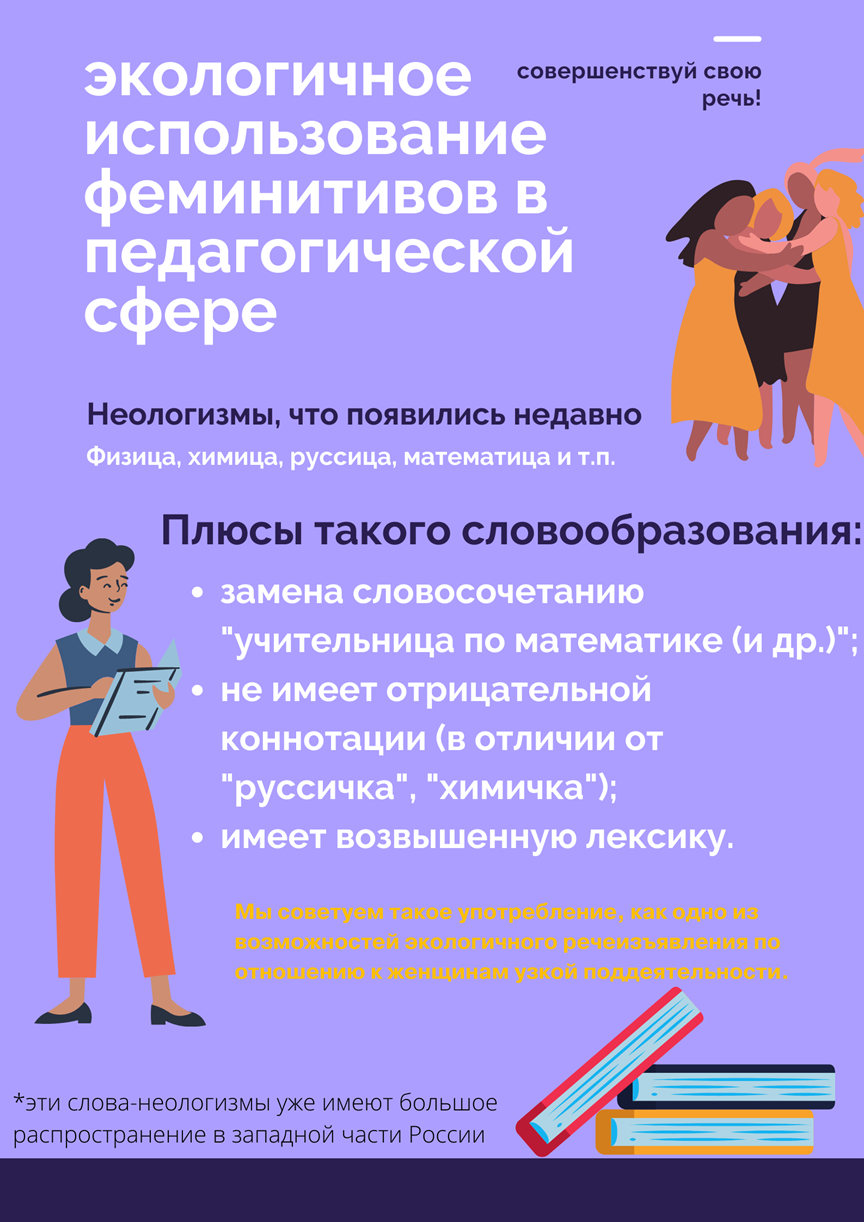 ЗАКЛЮЧЕНИЕФеминитивы – враг народа или дорога в будущее?Задаваясь этим вопросом, мы ставили перед собой цель чётко ответить на него, но мнения жителей Пермского края разнятся. Подводя итог, мы попробуем ответить на главный вопрос, опираясь на две точки зрения: нашу и информантов. Многие утверждают, что эти слова ʺпортят речьʺ. Такое заявление, мы считаем, крайне ошибочно. Феминитивы — это неологизмы. Те в свою очередь играют весомую роль в истории языка, чтобы охарактеризовать обогащение словарного запаса. Из этого следует, что феминативы — это слова, которые пополняют наш словарный запас, то есть делают нас более образованными.Также они ʺмогут звучать оскорбительноʺ. Но стоит ли упоминать, что в русском языке, кроме феминитивов, есть ещё очень много унизительно-оскорбительных слов. При этом эти слова-неологизмы не несут отрицательного значения. Они звучат оскорбительно только потому, что стали употребляться не в том смысле и очень часто. Например, слово «училка» звучит неуважительно. Но только от того, что когда-то давно начали нередко в своей речи употреблять это слово не для обозначения профессии, а для преднамеренного оскорбления. Также на это может влиять словообразования. Скорее всего, люди не хотят употреблять феминитивы из-за непривычного произношения, но, если использовать их правильно и часто, то многие привыкнут к такому необычному ранее для них явлению.Подходя к концу исследования, проанализировав большой информационный научный пласт по нашей теме, надо сказать, что феминитивы — это дорога в будущее. Подтверждая наше заключение, мы создали памятку для совершенствования речи.БИБЛИОГРАФИЧЕСКИЙ СПИСОКАлкснит Н. А. «Система словообразования феминитивов в современном русском языке». Государственный институт русского языка им. А. С. Пушкина – М., 2020. – С. 49-50. Апресян Ю. Д. «Избранные труды. Интегральное описание языка и системная лексикография». Том 2. —  М., 1995. — С. 159.Белянин В. П. «Психолингвистика». Учебник. Издательство «Флинта» — М., 2003. — С. 76.Беркутова В. В. «Феминативы в русском языке: исторический аспект». Международный научно-практический журнал «Филологический аспект» №11(43). — С.-П.,2018. — С. 8-10.Гриценко Е. С.  «Язык как средство конструирования гендера». – Тамбов, 2005. – С. 5.Захарчук Е. А.  «Феминитивы в коммуникативном пространстве современности: проблемы словообразования и словоупотребления». — Курский государственный университет, Россия. 2021. — С. 4-6. Колесников Н. П. «Толковый словарь названий женщин». — М.: Астрель-АСТ, 2002. — С. 7. Национальный корпус русского языка [Электронный ресурс]. URL: http://ruscorpora.ru/new/ (дата обращения 14.03.2022).Ожегов С. И. «Толковый словарь русского языка». Российская академия наук. Институт русского языка им. В. В. Виноградова. — 4-е изд., дополненное. — М.: Азбуковник, 1999. — С. 627.Ревзина О.Г. «О понятии коннотации». Языковая система и ее развитие во времени и пространстве: Сборник научных статей к 80-летию проф. К.В. Горшковой: Изд-во МГУ. — М., 2001. —  С. 444.Туровская Я.В. «Функционально-стилевые особенности употребления имен существительных врач, доктор, автор». — ПГГПУ филологический факультет. — Пермь, 2019. — С. 3. Хапугина А.А., Назар Р.Н. «Использование феминитивов в русском языке». – Донбасс, 2020. С. – 4. Ягунова Е. В. «Эксперимент в психолингвистике: Конспекты лекций и методические рекомендации». – Санкт-Петербург, 2005. – С. 22.ПРИЛОЖЕНИЕС опросом можно ознакомиться или пройти по данной ссылке: https://forms.gle/x2EHeBmPSeyXxEha8 .Анкета состоит из 7 вопросов и заданий.***Пояснение к Заключению (С. 28).Во время написания исследовательской работы появилась мысль, что феминитивы звучат оскорбительно из-за особого словообразования.Для более понятного объяснения возьмём отрицательное по эмоциональной окраске слово «училка».Феминитивы образуются от добавления к слову мужского рода суффикса. Так получается из «учитель» → «учительница». То есть мы добавили только суффикс (и окончание).Но как же тогда образуется слово «училка»? Феминитив образуется от такого же слова «учитель». Стоит заметить, что в данном случае нам придётся не просто добавить суффикс, но и убрать суффикс -тель- из исходного слова.Но, как ранее в исследовании говорилось, что феминитивы образуются с помощью присоединении суффикса. Такую параллель можно провести и со словом «воспиталка». Эти слова имеют более отрицательную коннотацию, чем слова, которые образованы таким способом, например, «водитель-водительница-водилка».Это гипотеза ещё нигде не встречалась, поэтому она является актуальной. Не стоит забывать, что она может быть ошибочной.Руководительница:Учительница русского языка и литературы Туровская Яна Владимировна____________________(подпись)